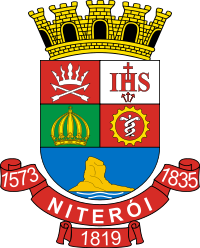 Venho requerer junto ao Departamento de Vigilância Sanitária e Controle de Zoonoses:DADOS DA EMPRESA /PESSOA FÍSICANOME/RAZÃO SOCIAL:  NOME/RAZÃO SOCIAL:  NOME/RAZÃO SOCIAL:  NOME/RAZÃO SOCIAL:  DADOS DA EMPRESA /PESSOA FÍSICANOME FANTASIA: NOME FANTASIA: NOME FANTASIA: NOME FANTASIA: DADOS DA EMPRESA /PESSOA FÍSICACNPJ: ou CPF:CNPJ: ou CPF:CNPJ: ou CPF:INSC. MUNICIPAL:DADOS DA EMPRESA /PESSOA FÍSICAENDEREÇO:ENDEREÇO:ENDEREÇO:ENDEREÇO:DADOS DA EMPRESA /PESSOA FÍSICAPONTO DE REFERÊNCIA:PONTO DE REFERÊNCIA:PONTO DE REFERÊNCIA:PONTO DE REFERÊNCIA:DADOS DA EMPRESA /PESSOA FÍSICACEP: 	E-MAIL:CEP: 	E-MAIL:CEP: 	E-MAIL:CEP: 	E-MAIL:DADOS DA EMPRESA /PESSOA FÍSICATELEFONE FIXO:       CELULAR: TELEFONE FIXO:       CELULAR: TELEFONE FIXO:       CELULAR: TELEFONE FIXO:       CELULAR: DADOS DA EMPRESA /PESSOA FÍSICAATIVIDADE:  ATIVIDADE:  ATIVIDADE:  ATIVIDADE:  DADOS DA EMPRESA /PESSOA FÍSICAFUNCIONAMENTO:DIAS: HORÁRIO: HORÁRIO:  Placa: nº Licença anterior: Placa: Nº do termo de Interdição: Nº do termo de Intimação: Nº do termo de Intimação: Nº do Auto de Infração: Nº do Auto de Multa: OBS: OBS: OBS: Pelo qual, nos termos da legislação vigente, pede deferimento.Pelo qual, nos termos da legislação vigente, pede deferimento.Pelo qual, nos termos da legislação vigente, pede deferimento.Niterói, /  / Niterói, /  / Niterói, /  / Proprietário ou Responsável técnico ou Responsável LegalProprietário ou Responsável técnico ou Responsável LegalProprietário ou Responsável técnico ou Responsável Legal